§6073-A.  Season and minimum size exemption; aquacultureThe holder of a lease issued under section 6072, 6072‑A or 6072‑B or a license issued under section 6072‑C is exempt from any requirement regarding the time of taking or possessing, minimum or maximum length or other minimum or maximum size requirement for any marine organism cultivated on the leased area. The exemption applies only to those organisms actually cultivated on the leased area, except that upon harvest of finfish from the leased area pursuant to an aquaculture lease, any finfish of a species that was not cultivated on the leased area but occurred in the enclosure must also be harvested and retained for appropriate disposal by the holder of a lease.  Such finfish may not be sold and may not be released or disposed of into the waters of the State and must be reported to the department at the same time as reports of the harvest are filed.  The commissioner shall require a system of identification of organisms exempted under this section.  [PL 2007, c. 522, §1 (AMD).]SECTION HISTORYPL 1991, c. 381, §5 (NEW). PL 1999, c. 156, §1 (AMD). PL 1999, c. 575, §1 (AMD). PL 2005, c. 92, §6 (AMD). PL 2007, c. 522, §1 (AMD). The State of Maine claims a copyright in its codified statutes. If you intend to republish this material, we require that you include the following disclaimer in your publication:All copyrights and other rights to statutory text are reserved by the State of Maine. The text included in this publication reflects changes made through the First Regular and First Special Session of the 131st Maine Legislature and is current through November 1, 2023
                    . The text is subject to change without notice. It is a version that has not been officially certified by the Secretary of State. Refer to the Maine Revised Statutes Annotated and supplements for certified text.
                The Office of the Revisor of Statutes also requests that you send us one copy of any statutory publication you may produce. Our goal is not to restrict publishing activity, but to keep track of who is publishing what, to identify any needless duplication and to preserve the State's copyright rights.PLEASE NOTE: The Revisor's Office cannot perform research for or provide legal advice or interpretation of Maine law to the public. If you need legal assistance, please contact a qualified attorney.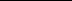 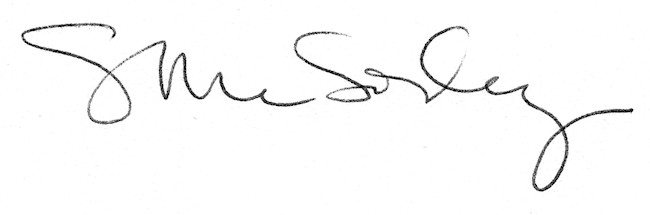 